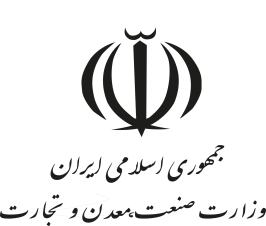 فرم  درس آموزی رویدادهای  HSEEفرم  درس آموزی رویدادهای  HSEEفرم  درس آموزی رویدادهای  HSEEفرم  درس آموزی رویدادهای  HSEEکد:   11-2-95تاریخ انتشار: 28/06/1395رویدادهای ناگوار رویدادهای ناگوار رویدادها و تجربیات  موفق رویدادها و تجربیات  موفق کد:   11-2-95تاریخ انتشار: 28/06/1395عنوان درس آموزی :  سقوط قالب دستگاه تزریق پلاستیک بلای جان کارگر شدعنوان درس آموزی :  سقوط قالب دستگاه تزریق پلاستیک بلای جان کارگر شدعنوان درس آموزی :  سقوط قالب دستگاه تزریق پلاستیک بلای جان کارگر شدعنوان درس آموزی :  سقوط قالب دستگاه تزریق پلاستیک بلای جان کارگر شدکد:   11-2-95تاریخ انتشار: 28/06/1395تشریح رویدادتشریح رویدادتشریح رویداد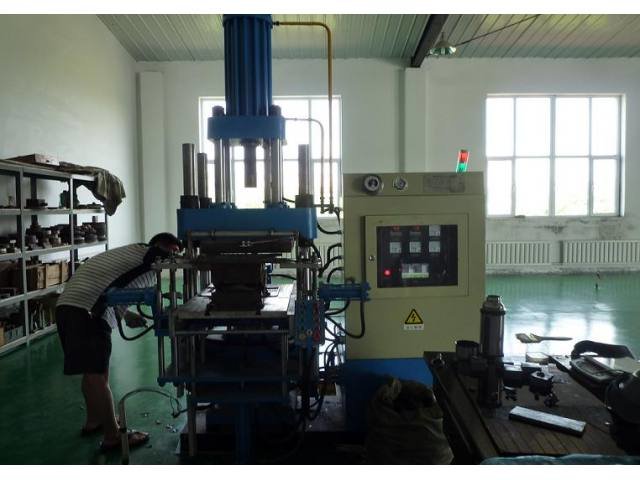 در یک کارگاه تولید جعبه پلاستیک به هنگام تعویض قالب سبد دستگاه تزریق پلاستیک بصورت دستی و اقدام به روغن کاری کشوهای جانبی قالب توسط کارگر و در حین نصب و جایگذاری آن بر روی دستگاه تزریق، به علت جداشدن قالب از محل جایگذاری، بر روی کارگر سقوط نموده و با توجه به سنگین بودن وزن قالب ( در حدود 500 کیلوگرم) در زیر آن گرفتار می شود. به کمک افراد حاضر در محل فرد مصدوم از زیر قالب بیرون کشیده شده ولی به علت شدت جراحات وارده متاسفانه در راه انتقال به بیمارستان فوت می نماید.در یک کارگاه تولید جعبه پلاستیک به هنگام تعویض قالب سبد دستگاه تزریق پلاستیک بصورت دستی و اقدام به روغن کاری کشوهای جانبی قالب توسط کارگر و در حین نصب و جایگذاری آن بر روی دستگاه تزریق، به علت جداشدن قالب از محل جایگذاری، بر روی کارگر سقوط نموده و با توجه به سنگین بودن وزن قالب ( در حدود 500 کیلوگرم) در زیر آن گرفتار می شود. به کمک افراد حاضر در محل فرد مصدوم از زیر قالب بیرون کشیده شده ولی به علت شدت جراحات وارده متاسفانه در راه انتقال به بیمارستان فوت می نماید.در یک کارگاه تولید جعبه پلاستیک به هنگام تعویض قالب سبد دستگاه تزریق پلاستیک بصورت دستی و اقدام به روغن کاری کشوهای جانبی قالب توسط کارگر و در حین نصب و جایگذاری آن بر روی دستگاه تزریق، به علت جداشدن قالب از محل جایگذاری، بر روی کارگر سقوط نموده و با توجه به سنگین بودن وزن قالب ( در حدود 500 کیلوگرم) در زیر آن گرفتار می شود. به کمک افراد حاضر در محل فرد مصدوم از زیر قالب بیرون کشیده شده ولی به علت شدت جراحات وارده متاسفانه در راه انتقال به بیمارستان فوت می نماید.درخت آنالیز علت - پیامددرخت آنالیز علت - پیامددرخت آنالیز علت - پیامددرخت آنالیز علت - پیامددرخت آنالیز علت - پیامددرخت آنالیز علت - پیامدپیامد های رویداد تجزیه و تحلیل عوامل بروز رویداد        علت اولیهعلل میانیعلل ریشه ایعلل ریشه ایانسانی :فوت کارگرتجزیه و تحلیل عوامل بروز رویدادسقوط قالب دستگاه تزریق پلاستیکعدم استفاده از نیروی کار ماهر عدم استفاده از تجهیزات ایمنی و دستگاه های استاندارد از جمله جرثقیل سقفی متحرک یا ثابت جهت حمل و تعویض دستگاه تزریق پلاستیک که در کاهش حوادث مشابه در کارگاه های پلاستیک سازی حائز اهمیت می باشد. عدم تعهد مدیریت شرکت در شناخت مخاطرات و ریسک‌های موجود در محیط کار و ارائه راهکارهای کنترلیعدم وجود دستگاه ها و ماشین آلات جهت حمل و جابجایی تجهیزات سنگینعدم وجود آموزش در خصوص ایمنی نصب، تعمیر و نگهداری قالب  دستگاه تزریق پلاستیکعدم تعهد مدیریت شرکت در شناخت مخاطرات و ریسک‌های موجود در محیط کار و ارائه راهکارهای کنترلیعدم وجود دستگاه ها و ماشین آلات جهت حمل و جابجایی تجهیزات سنگینعدم وجود آموزش در خصوص ایمنی نصب، تعمیر و نگهداری قالب  دستگاه تزریق پلاستیکزیست محیطی:---تجزیه و تحلیل عوامل بروز رویدادسقوط قالب دستگاه تزریق پلاستیکعدم استفاده از نیروی کار ماهر عدم استفاده از تجهیزات ایمنی و دستگاه های استاندارد از جمله جرثقیل سقفی متحرک یا ثابت جهت حمل و تعویض دستگاه تزریق پلاستیک که در کاهش حوادث مشابه در کارگاه های پلاستیک سازی حائز اهمیت می باشد. عدم تعهد مدیریت شرکت در شناخت مخاطرات و ریسک‌های موجود در محیط کار و ارائه راهکارهای کنترلیعدم وجود دستگاه ها و ماشین آلات جهت حمل و جابجایی تجهیزات سنگینعدم وجود آموزش در خصوص ایمنی نصب، تعمیر و نگهداری قالب  دستگاه تزریق پلاستیکعدم تعهد مدیریت شرکت در شناخت مخاطرات و ریسک‌های موجود در محیط کار و ارائه راهکارهای کنترلیعدم وجود دستگاه ها و ماشین آلات جهت حمل و جابجایی تجهیزات سنگینعدم وجود آموزش در خصوص ایمنی نصب، تعمیر و نگهداری قالب  دستگاه تزریق پلاستیکمحصول و تجهیزات :                  ---تجزیه و تحلیل عوامل بروز رویدادسقوط قالب دستگاه تزریق پلاستیکعدم استفاده از نیروی کار ماهر عدم استفاده از تجهیزات ایمنی و دستگاه های استاندارد از جمله جرثقیل سقفی متحرک یا ثابت جهت حمل و تعویض دستگاه تزریق پلاستیک که در کاهش حوادث مشابه در کارگاه های پلاستیک سازی حائز اهمیت می باشد. عدم تعهد مدیریت شرکت در شناخت مخاطرات و ریسک‌های موجود در محیط کار و ارائه راهکارهای کنترلیعدم وجود دستگاه ها و ماشین آلات جهت حمل و جابجایی تجهیزات سنگینعدم وجود آموزش در خصوص ایمنی نصب، تعمیر و نگهداری قالب  دستگاه تزریق پلاستیکعدم تعهد مدیریت شرکت در شناخت مخاطرات و ریسک‌های موجود در محیط کار و ارائه راهکارهای کنترلیعدم وجود دستگاه ها و ماشین آلات جهت حمل و جابجایی تجهیزات سنگینعدم وجود آموزش در خصوص ایمنی نصب، تعمیر و نگهداری قالب  دستگاه تزریق پلاستیکراهکارهای فنی پیشنهادیراهکارهای فنی پیشنهادیراهکارهای فنی پیشنهادیدرس آموخته  و پیام های کلیدی درس آموخته  و پیام های کلیدی درس آموخته  و پیام های کلیدی تهیه و نصب دستورالعمل های ایمنی مربوط به هر دستگاه بر روی دستگاهاستفاده از جرثقیل ثقفی جهت جابجایی ، بالا بردن و نگهداشتن قالب دستگاه تزریق پلاستیک بکارگیری نیروی متخصص ایمنی و بهداشت جهت شناسائی و ارزیابی ریسک مخاطرات احتمالی ارائه آموزشهای لازم در خصوص ایمنی نصب، عملیات بهره برداری، تعمیر و نگهداری  دستگاه تزریق پلاستیکتهیه و نصب دستورالعمل های ایمنی مربوط به هر دستگاه بر روی دستگاهاستفاده از جرثقیل ثقفی جهت جابجایی ، بالا بردن و نگهداشتن قالب دستگاه تزریق پلاستیک بکارگیری نیروی متخصص ایمنی و بهداشت جهت شناسائی و ارزیابی ریسک مخاطرات احتمالی ارائه آموزشهای لازم در خصوص ایمنی نصب، عملیات بهره برداری، تعمیر و نگهداری  دستگاه تزریق پلاستیکتهیه و نصب دستورالعمل های ایمنی مربوط به هر دستگاه بر روی دستگاهاستفاده از جرثقیل ثقفی جهت جابجایی ، بالا بردن و نگهداشتن قالب دستگاه تزریق پلاستیک بکارگیری نیروی متخصص ایمنی و بهداشت جهت شناسائی و ارزیابی ریسک مخاطرات احتمالی ارائه آموزشهای لازم در خصوص ایمنی نصب، عملیات بهره برداری، تعمیر و نگهداری  دستگاه تزریق پلاستیکتامین تجهیزات و ماشین آلات ایمن و به روز مربوط به هر دستگاه و رعایت دستورالعمل های ایمنی و آموزش کامل کارگران در جهت استفاده از ماشین آلاتتامین تجهیزات و ماشین آلات ایمن و به روز مربوط به هر دستگاه و رعایت دستورالعمل های ایمنی و آموزش کامل کارگران در جهت استفاده از ماشین آلاتتامین تجهیزات و ماشین آلات ایمن و به روز مربوط به هر دستگاه و رعایت دستورالعمل های ایمنی و آموزش کامل کارگران در جهت استفاده از ماشین آلاتتهیه و تدوین : دفتر HSEE شركت شهركهاي صنعتي استان آذربایجان غربیتهیه و تدوین : دفتر HSEE شركت شهركهاي صنعتي استان آذربایجان غربیتهیه و تدوین : دفتر HSEE شركت شهركهاي صنعتي استان آذربایجان غربیتهیه و تدوین : دفتر HSEE شركت شهركهاي صنعتي استان آذربایجان غربیتهیه و تدوین : دفتر HSEE شركت شهركهاي صنعتي استان آذربایجان غربیتهیه و تدوین : دفتر HSEE شركت شهركهاي صنعتي استان آذربایجان غربی